 Day in the Life of the Hudson River 10/12/17 DataRIVER MILE 153(Salt Front ~ RM 65)River Park, Green Island Park, Green Island NYDawn Baldwin, SUNY Poly CMOSTDan Shepard & Susan O’Dell Taylor School 16 - 5th & 6th grade students, 4 adultsLatitude 42° 44”53.04” N – Longitude -73° 41’20.62” W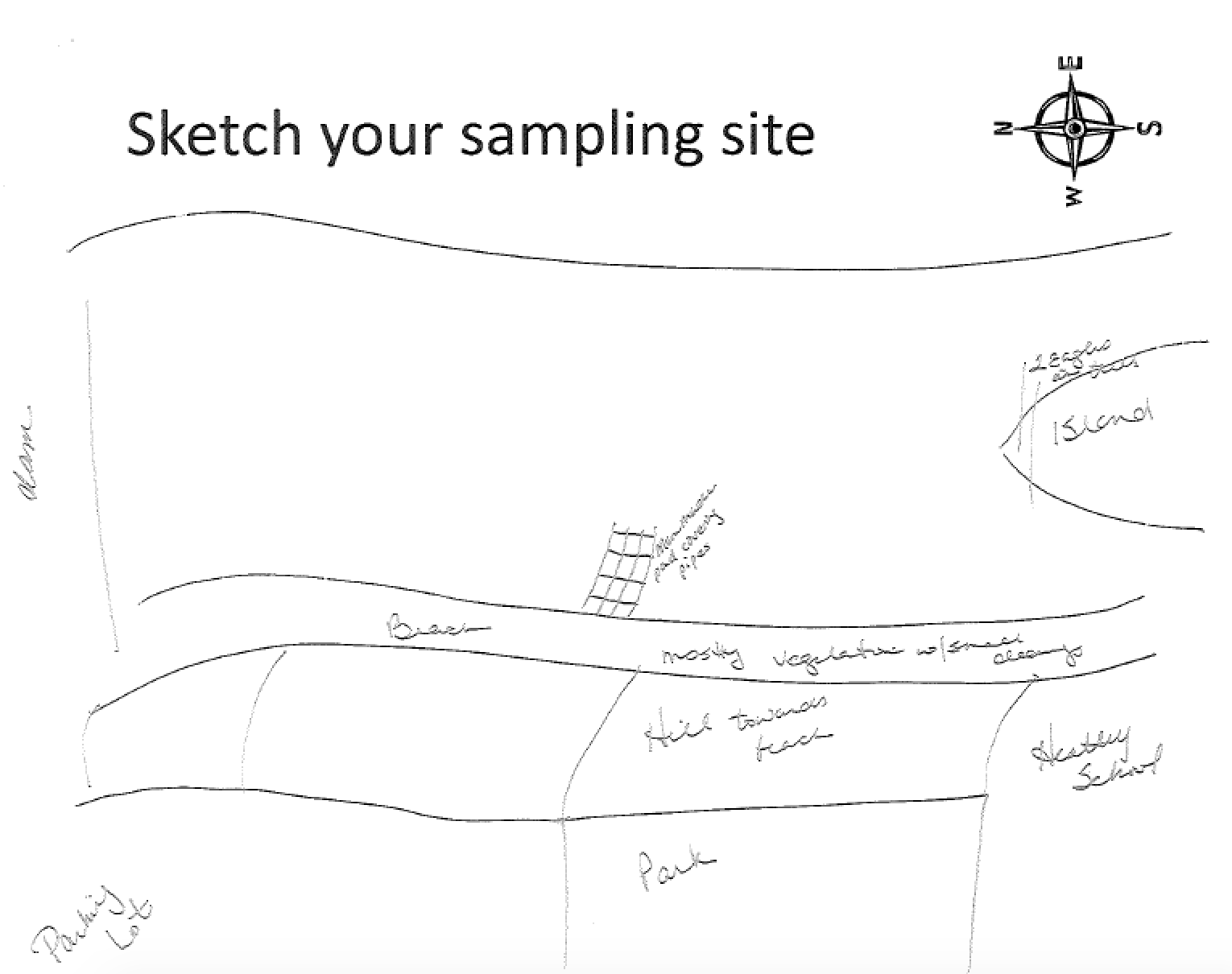 Location: Green Island Park boat ramp, below the Troy Dam, Albany County, NYArea: Beach area with a lot of vegetation, very muddy and rocky.  The Troy dam is directly to the northSurrounding Land Use: Forested, Rocky, Fishing access, gravel, some vegetationSampling Site: 40% urban/residential, 30% beach, 20% industrial/commercial, 10% forestedShoreline: Beach is rocky, broken concrete docking, very rocky shoreline, slag, concrete at the launch, brick pieces, 50 % vegetation, pipe directly across sampling sitePlants in water: less than 1%Water depth; Sampling was done from approximately 2 feet of depthRiver Bottom: mainly rockyITEMTimeTimeTimeReading 1Reading 2CommentsPhysical  Air Temperature10:20AM10:20AM10:20AM55F12.78C11:20 AM11:20 AM11:20 AM57F13.89CWind Speed#1 Beaufort#1 Beaufort#1 BeaufortCloud CoverClearClearClearWeather todaynonenonenonenonenonenoneWeather recentlySlightly warm fall days Mon & Tues and Wed. night rain – today is ThursdaySlightly warm fall days Mon & Tues and Wed. night rain – today is ThursdaySlightly warm fall days Mon & Tues and Wed. night rain – today is ThursdaySlightly warm fall days Mon & Tues and Wed. night rain – today is ThursdaySlightly warm fall days Mon & Tues and Wed. night rain – today is ThursdaySlightly warm fall days Mon & Tues and Wed. night rain – today is ThursdayWater surfaceCalm with ripplesCalm with ripplesWater Temperature10:20 AM10:20 AM13.33C13.33C56F55.556Average 55.75F11:00 AM11:00 AM13.33C13.33C56F56F56F56 FTurbidity –short site tube10:25 AM10:25 AM0 JTU X 30 JTU X 30 JTUChemical10:00 AM10:00 AM1.0 1.0 DO  Drop count kit11:00 AM11:00 AM13.33C13.33C7 ppm68%pH –indicator solution12:44 PM12:44 PM7.57.07.07.57.07.0Average 7.25Salinity –hydrometer12:00 noon12:00 noonBelow DetectionBelow DetectionUnable to read salinity in this area with hydrometer. Unable to read salinity in this area with hydrometer. Nitrates12:30 PM 12:30 PM 0.5 ppm 0.5 ppm 3 testsFish Catch – TimeTimeNumber CaughtNumber CaughtSpeciesSize LargestFour tries to seine but no fishFour tries to seine but no fishFour tries to seine but no fishZEROZEROTidesTimeTimeHeight in c Height in c Rising/FallingRate of change9:00 AM 9:00 AM 5 cm5 cmRising9:20 AM9:20 AM20 cm20 cmRising0.75 cm/min9:50  AM9:50  AM27cm27cmRising0.23  cm/min10:19 AM10:19 AM32.5 cm32.5 cmRising 0.19 cm/min10:35 AM10:35 AM35 cm35 cmRising0.16 cm/min10:55 AM10:55 AM37.5 cm37.5 cmRising0.125 cm/min11:30 AM11:30 AM34 cm34 cmFalling0.1 cm/min12:00 PM12:00 PM1 cm1 cm0.55 cm/min1:00 PM 1:00 PM Water receded beyond tide stick Water receded beyond tide stick Water receded beyond tide stick Water receded beyond tide stick CurrentsTimeCm/30 secsCm/secCm/secNorth SouthEbb/Fld/Still10:15AM 228.67.62 cm/sec7.62 cm/secSouth Ebb 11:15AM274.329.14 cm/sec9.14 cm/sec South Ebb Traffic  RecreationalNot traffic other than a DEC boat first thing in the am  Not traffic other than a DEC boat first thing in the am  Not traffic other than a DEC boat first thing in the am  Not traffic other than a DEC boat first thing in the am  Other Observations Two bald eagles nesting in a tree within sight of our location. They came out over the river twice – spectacular!Students from Susan O’Dell Taylor Middle School gathered on the shore waiting to see what the DEC brought to show them. They and their partners from CMOST were thrilled to see an eagle swoop down to catch some breakfast. Two bald eagles nesting in a tree within sight of our location. They came out over the river twice – spectacular!Students from Susan O’Dell Taylor Middle School gathered on the shore waiting to see what the DEC brought to show them. They and their partners from CMOST were thrilled to see an eagle swoop down to catch some breakfast. Two bald eagles nesting in a tree within sight of our location. They came out over the river twice – spectacular!Students from Susan O’Dell Taylor Middle School gathered on the shore waiting to see what the DEC brought to show them. They and their partners from CMOST were thrilled to see an eagle swoop down to catch some breakfast. Two bald eagles nesting in a tree within sight of our location. They came out over the river twice – spectacular!Students from Susan O’Dell Taylor Middle School gathered on the shore waiting to see what the DEC brought to show them. They and their partners from CMOST were thrilled to see an eagle swoop down to catch some breakfast. Two bald eagles nesting in a tree within sight of our location. They came out over the river twice – spectacular!Students from Susan O’Dell Taylor Middle School gathered on the shore waiting to see what the DEC brought to show them. They and their partners from CMOST were thrilled to see an eagle swoop down to catch some breakfast. Two bald eagles nesting in a tree within sight of our location. They came out over the river twice – spectacular!Students from Susan O’Dell Taylor Middle School gathered on the shore waiting to see what the DEC brought to show them. They and their partners from CMOST were thrilled to see an eagle swoop down to catch some breakfast. 